MANIFESTAZIONE D’INTERESSE E DICHIARAZIONE ATTESTANTE IL POSSESSO DEI REQUISITI DI ORDINE GENERALE DI CUI ALL’ART. 80 DEL D.LGS 50/2016All’Ufficio di PianoDell’Ambito N29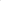 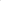 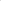 Regione CampaniaVia Marconi39   80056 – Ercolano (NA)pec: servizisociali.ercolano@legalmail.itAVVISO PUBBLICOINDAGINE ESPLORATIVA DI MERCATO PER INDIVIDUARE OPERATORI ECONOMICI INTERESSATI ALLA GESTIONE DEL SERVIZIO di ASSISTENZA SCOLASTICASPECIALISTICA PER ALUNNI DISABILI DELLE SCUOLE PRIMARIA E SECONDARIA DI IGRADO DELL’AMBITO N29 – COMUNE DI ERCOLANOScheda progetto n. 21 COD. NOM. D11 PDZ III Annualità del IV PIANO SOCIALEREGIONALE
Il/la sottoscritto/a: ..........................................…………………………………… in qualità di Titolare / Legale rappresentante / Procuratore legale (nel caso allegare copia conforme della procura generale/speciale) della/del società/ impresa/ente/istituzione (Ragione/denominazione sociale e forma giuridica)…………………………………………………… (con sede in ..............................................………….CAP……………… Città…………………………………..…… telefono……………………………… e-mail…………………………………………PEC …………………………………………….,avendo preso visione dell’avviso pubblico per la manifestazione di interesse di cui in oggetto, manifesta il proprio interesse all’affidamento della gestione del servizio di ASSISTENZA SCOLASTICA SPECIALISTICA PER ALUNNI DISABILI DELLE SCUOLE PRIMARIA E SECONDARIA DI I GRADO DELL’AMBITO N29 – COMUNE DI ERCOLANO - Scheda progetto n. 21 COD. NOM. D11 PDZ III Annualità del IV PIANO SOCIALE REGIONALE Nel rispetto di quanto previsto nel suddetto avviso.Letto, compreso ed accettato quanto indicato e disposto nel suddetto avviso, consapevole delle sanzioni penali previste dall'art. 76 del D.P.R. 445/2000, per le ipotesi di falsità in atti e dichiarazioni mendaci ivi indicate, ai sensi degli artt. 46 e 47 del medesimo D.P.R. 445/2000, oltre alle conseguenze amministrative previste per le procedure relative agli appalti pubblici. DICHIARA1.di essere Legale Rappresentante del/la ………………………………………………………………….……..Ragione sociale …………………..… con sede legale in ………..………… Codice fiscale ……………………..P. IVA………………………………………………….PEC………………………………………………………………….;2.che le persone che ricoprono cariche istituzionali all’interno dell’Organizzazione sono le seguenti (indicare nominativi e cariche ricoperte):…………………………………;…………………………………;…………………………………;…………………………………;3.DI NON TROVARSI NELLE CONDIZIONI DI CAUSE DI ESCLUSIONE PREVISTE DALL’ART. 80 DEL D.LGS. N° 50/2006;4.DI NON TROVARSI NELLE CONDIZIONI DI CUI ALL’ARTICOLO 53, COMMA 16 TER, DEL DECRETO LEGISLATIVO N.165/2001 O DI CUI ALL’ARTICOLO 35 DECRETO LEGGE 24 GIUGNO 2014 N.90 CONVERTITO CON MODIFICAZIONI DALLA LEGGE 11 AGOSTO 2014 N.114; 5.DI NON ESSERE INCORSI, AI SENSI DELLA NORMATIVA VIGENTE, IN ULTERIORI DIVIETI A CONTRATTARE CON LAPUBBLICA AMMINISTRAZIONE;6.CHE L’IMPRESA È ISCRITTA NEL REGISTRO DELLE IMPRESE DELLA CAMERA DI COMMERCIO, INDUSTRIA, ARTIGIANATO E AGRICOLTURA DELLA PROVINCIA DI _____________________________ PER IL TIPO DI ATTIVITÀ INERENTE L’OGGETTO DEL PRESENTE AVVISO E PRECISAMENTE:______________________________________________________________________________________________________________________________________________________________OPPURE(IN CASO DI COOPERATIVA) CHE L’IMPRESA È ISCRITTA ALL’ALBO DELLE SOCIETÀ COOPERATIVE DI CUI AL D.M.23/06/2004 ISTITUITO PRESSO IL MINISTERO DELLE ATTIVITÀ PRODUTTIVE IN DATA _____________ AL N._________________ E CHE I DATI DELL’ISCRIZIONE SONO I SEGUENTI:______________________________________________________________________________________________OPPURE(IN CASO DI COOPERATIVA SOCIALE) CHE L’IMPRESA È ISCRITTA ALL’ALBO REGIONALE DELLE COOPERATIVESOCIALI, TIPOLOGIA _________________ AL N. _______________ IN DATA _________________ E CHE IDATI DELL’ISCRIZIONE SONO I SEGUENTI:______________________________________________________________________________________________(IN CASO DI ASSOCIAZIONE) CHE L’ASSOCIAZIONE È ISCRITTA ALL’ALBO REGIONALE DELLA _________________AL N. ___________ E CHE I DATI DELL’ISCRIZIONE SONO I SEGUENTI ______________ 7. di essere iscritta (barrare la voce o le voci che interessaNO):	all’Albo regionale del volontariato	all’Albo regionale della promozione sociale	all’Albo regionale della cooperazione sociale,	ai registri delle ONLUS presso l’Agenzia delle entrate	agli Elenchi appositamente istituiti dalla Regione campania   8. di Essere già abilitati sul MEPA, alla data di scadenza del termine di presentazione della manifestazione di interesse;9.  Avere una esperienza negli ultimi 36 mesi (dal 01/12/2019 al 30/11/2022) di attività prestata nell’impegno verso la socializzazione e l’inclusione di utenti diversamente abili a seguito di affidamenti di Enti Pubblici, nella gestione di servizi domiciliari, territoriali o semiresidenziali regolamentati ai sensi del Catalogo regionale dei servizi, allegato al regolamento n. 4/2014 della Regione Campania (indicare: oggetto dei servizio – CIG – fatturato – stazione appaltante);10. Avere un fatturato complessivo relativo agli ultimi tre anni (2019, 2020 e 2021) pari al doppio dell’importo a base d’asta;11. Avere un fatturato specifico relativo agli ultimi tre anni (2019, 2020 e 2021) per la gestione di servizi rientranti nell’area 2. Disabilità del nomenclatore regionale (si fa riferimento agli interventi e servizi di cui ai codici D11 Servizio di assistenza scolastica (sostegno socio-educativo) pari almeno all’importo a base d’asta;12. DI AVvalersi di personale adeguatamente formato e specializzato sul tema della disabilità e della non autosufficienza;13. Ai fini e per gli effetti del D.Lgs. 196/2003 si fornisce il consenso al trattamento dei propridati personali compresi nella presente richiesta per i fini e gli adempimenti connessi alprocedimento in oggetto.ALLEGA:Fotocopia non autentica del documento di riconoscimento in corso di validità del Legale Rappresentante/Titolare/Procuratore/delegato della/del società/impresa/ente/associazione/ agenzia/società/cooperativa;Data ....../...../ 2023	 F.to Digitalmente dal Legale Rappresentante (o della persona con potere di firma)_______________________________________________________ART. 80 D. L.vo 50/2016 1. Costituisce motivo di esclusione di un operatore economico dalla partecipazione a una procedura d'appalto o concessione, la condanna con sentenza definitiva o decreto penale di condanna divenuto irrevocabile o sentenza di applicazione della pena su richiesta ai sensi dell'articolo 444 del codice di procedura penale, anche riferita a un suo sub-appaltatore nei casi di cui all'articolo 105, comma 6, per uno dei seguenti reati: a) delitti, consumati o tentati, di cui agli articoli 416, 416-bis del codice penale ovvero delitti commessi avvalendosi delle condizioni previste dal predetto articolo 416-bis ovvero al fine di agevolare l'attività delle associazioni previste dallo stesso articolo, nonché per i delitti, consumati o tentati, previsti dall'articolo 74 del decreto del Presidente della Repubblica 9 ottobre 1990, n. 309, dall'articolo 291-quater del decreto del Presidente della Repubblica 23 gennaio 1973, n. 43 e dall'articolo 260 del decreto legislativo 3 aprile 2006, n. 152, in quanto riconducibili alla partecipazione a un'organizzazione criminale, quale definita all'articolo 2 della decisione quadro 2008/841/GAI del Consiglio; b) delitti, consumati o tentati, di cui agli articoli 317, 318, 319, 319-ter, 319-quater, 320, 321, 322, 322-bis, 346-bis, 353, 353-bis, 354, 355 e 356 del codice penale nonché all'articolo 2635 del codice civile; c) frode ai sensi dell'articolo 1 della convenzione relativa alla tutela degli interessi finanziari delle Comunità europee; d) delitti, consumati o tentati, commessi con finalità di terrorismo, anche internazionale, e di eversione dell'ordine costituzionale reati terroristici o reati connessi alle attività terroristiche; e) delitti di cui agli articoli 648-bis, 648-ter e 648-ter.1 del codice penale, riciclaggio di proventi di attività criminose o finanziamento del terrorismo, quali definiti all'articolo 1 del decreto legislativo 22 giugno 2007, n. 109 e successive modificazioni; f) sfruttamento del lavoro minorile e altre forme di tratta di esseri umani definite con il decreto legislativo 4 marzo 2014, n. 24; g) ogni altro delitto da cui derivi, quale pena accessoria, l'incapacità di contrattare con la pubblica amministrazione; 2. Costituisce altresì motivo di esclusione la sussistenza di cause di decadenza, di sospensione o di divieto previste dall'articolo 67 del decreto legislativo 6 settembre 2011, n. 159 o di un tentativo di infiltrazione mafiosa di cui all'articolo 84, comma 4, del medesimo decreto. Resta fermo quanto previsto dagli articoli 88, comma 4-bis, e 92, commi 2 e 3, del decreto legislativo 6 settembre 2011, n. 159, con riferimento rispettivamente alle comunicazioni antimafia e alle informazioni antimafia. 3. L'esclusione di cui al comma 1 va disposta se la sentenza o il decreto sono stati emessi nei confronti: del titolare o del direttore tecnico, se si tratta di impresa individuale; di un socio o del direttore tecnico, se si tratta di società in nome collettivo; dei soci accomandatari o del direttore tecnico, se si tratta di società in accomandita semplice; dei membri del consiglio di amministrazione cui sia stata conferita la legale rappresentanza, di direzione o di vigilanza o dei soggetti muniti di poteri di rappresentanza, di direzione o di controllo, del direttore tecnico o del socio unico persona fisica, ovvero del socio di maggioranza in caso di società con meno di quattro soci, se si tratta di altro tipo di società o consorzio. In ogni caso l'esclusione e il divieto operano anche nei confronti dei soggetti cessati dalla carica nell'anno antecedente la data di pubblicazione del bando di gara, qualora l'impresa non dimostri che vi sia stata completa ed effettiva dissociazione della condotta penalmente sanzionata; l'esclusione non va disposta e il divieto non si applica quando il reato è stato depenalizzato ovvero quando è intervenuta la riabilitazione ovvero quando il reato è stato dichiarato estinto dopo la condanna ovvero in caso di revoca della condanna medesima. 4. Un operatore economico è escluso dalla partecipazione a una procedura d'appalto se ha commesso violazioni gravi, definitivamente accertate, rispetto agli obblighi relativi al pagamento delle imposte e tasse o dei contributi previdenziali, secondo la legislazione italiana o quella dello Stato in cui sono stabiliti. Costituiscono gravi violazioni quelle che comportano un omesso pagamento di imposte e tasse superiore all'importo di cui all'articolo 48-bis, commi 1 e 2-bis del decreto del Presidente della Repubblica 29 settembre 1973, n. 602. Costituiscono violazioni definitivamente accertate quelle contenute in sentenze o atti amministrativi non più soggetti ad impugnazione. Costituiscono gravi violazioni in materia contributiva e previdenziale quelle ostative al rilascio del documento unico di regolarità contributiva (DURC), di cui all'articolo 8 del decreto del Ministero del lavoro e delle politiche sociali 30 gennaio 2015, pubblicato sulla Gazzetta Ufficiale n. 125 del 1° giugno 2015. Il presente comma non si applica quando l'operatore economico ha ottemperato ai suoi obblighi pagando o impegnandosi in modo vincolante a pagare le imposte o i contributi previdenziali dovuti, compresi eventuali interessi o multe, purché il pagamento o l'impegno siano stati formalizzati prima della scadenza del termine per la presentazione delle domande. 5. Le stazioni appaltanti escludono dalla partecipazione alla procedura d'appalto un operatore economico in una delle seguenti situazioni, anche riferita a un suo subappaltatore nei casi di cui all'articolo 105, comma 6, qualora: a) la stazione appaltante possa dimostrare con qualunque mezzo adeguato la presenza di gravi infrazioni debitamente accertate alle norme in materia di salute e sicurezza sul lavoro nonché agli obblighi di cui all'articolo 30, comma 3 del presente codice; b) l'operatore economico si trovi in stato di fallimento, di liquidazione coatta, di concordato preventivo, salvo il caso di concordato con continuità aziendale, o nei cui riguardi sia in corso un procedimento per la dichiarazione di una di tali situazioni, fermo restando quanto previsto dall'articolo 110; c) la stazione appaltante dimostri con mezzi adeguati che l'operatore economico si è reso colpevole di gravi illeciti professionali, tali da rendere dubbia la sua integrità o affidabilità. Tra questi rientrano: le significative carenze nell'esecuzione di un precedente contratto di appalto o di concessione che ne hanno causato la risoluzione anticipata, non conte - stata in giudizio, ovvero confermata all'esito di un giudizio, ovvero hanno dato luogo ad una condanna al risarcimento del danno o ad altre sanzioni; il tentativo di influenzare indebitamente il processo decisionale della stazione appaltante o di ottenere informazioni riservate ai fini di proprio vantaggio; il fornire, anche per negligenza, informazioni false o fuorvianti suscettibili di influenzare le decisioni sull'esclusione, la selezione o l'aggiudicazione ovvero l'omettere le in- formazioni dovute ai fini del corretto svolgimento della procedura di selezione; d) la partecipazione dell'operatore economico determini una situazione di conflitto di interesse ai sensi dell'articolo 42, comma 2, non diversamente risolvibile; e) una distorsione della concorrenza derivante dal precedente coinvolgimento degli operatori economici nella preparazione della procedura d'appalto di cui all'articolo67non possa essere risolta con misure meno intrusive; f) l'operatore economico sia stato soggetto alla sanzione interdittiva di cui all'articolo 9, comma 2, lettera c) del decreto legislativo 8 giugno 2001, n. 231 o ad altra sanzione che comporta il divieto di contrarre con la pubblica amministrazione, compresi i provvedimenti interdittivi di cui all'articolo14 del decreto legislativo 9 aprile 2008, n. 81; g) l'operatore economico iscritto nel casellario informatico tenuto dall'Osservatorio dell'ANAC per aver presentato false dichiarazioni o falsa documentazione ai fini del rilascio dell'attestazione di qualificazione, per il periodo durante il quale perdura l'iscrizione; h) l'operatore economico abbia violato il divieto di intestazione fiduciaria di cui all'articolo 17 della legge 19 marzo 1990, n. 55. L'esclusione ha durata di un anno decorrente dall'accertamento definitivo della violazione e va comunque disposta se la violazione non è stata rimossa; i) l'operatore economico non presenti la certificazione di cui all'articolo 17 della legge 12 marzo 1999, n. 68, ovvero autocertifichi la sussistenza del medesimo requisito; l) l'operatore economico che, pur essendo stato vittima dei reati previsti e puniti dagli articoli 317 e629 del codice penale aggravati ai sensi dell'articolo 7 del decreto-legge 13 maggio 1991, n. 152, convertito, con modificazioni, dalla legge 12 luglio 1991, n. 203, non risulti aver denunciato i fatti all'autorità giudiziaria, salvo che ricorrano i casi previsti dall'articolo 4, primo comma, della legge 24 novembre 1981, n. 689. La circostanza di cui al primo periodo deve emergere dagli indizi a base della richiesta di rinvio a giudizio formulata nei confronti dell'imputato nell'anno antecedente alla pubblicazione del bando e deve essere comunicata, unitamente alle generalità del soggetto che ha omesso la predetta denuncia, dal procuratore della Repubblica procedente all'ANAC, la quale cura la pubblicazione della comunicazione sul sito dell'Osservatorio; m) l'operatore economico si trovi rispetto ad un altro partecipante alla medesima procedura di affidamento, in una situazione di controllo di cui all'articolo 2359 del codice civile o in una qualsiasi relazione, anche di fatto, se la situazione di controllo o la relazione comporti che le offerte sono imputabili ad un unico centro decisionale. 6. Le stazioni appaltanti escludono un operatore economico in qualunque momento della procedura, qualora risulti che l'operatore economico si trova, a causa di atti compiuti o omessi prima o nel corso della procedura, in una delle situa - zioni di cui ai commi 1,2, 4 e 5. 7. Un operatore economico, o un subappaltatore, che si trovi in una delle situazioni di cui al comma 1, limitatamente alle ipotesi in cui la sentenza definitiva abbia imposto una pena detentiva non superiore a 18 mesi ovvero abbia riconosciuto l'attenuante della collaborazione come definita per le singole fattispecie di reato, o al comma 5, è ammesso a provare di aver risarcito o di essersi impegnato a risarcire qualunque danno causato dal reato o dall'illecito e di aver adottato provvedimenti concreti di carattere tecnico, organizzativo e relativi al personale idonei a prevenire ulteriori reati o illeciti. 8. Se la stazione appaltante ritiene che le misure di cui al comma 7 sono sufficienti, l'operatore economico non è escluso della procedura d'appalto; viceversa dell'esclusione viene data motivata comunicazione all'operatore economico. 9. Un operatore economico escluso con sentenza definitiva dalla partecipazione alle procedure di appalto non può avvalersi della possibilità prevista dai commi 7 e 8 nel corso del periodo di esclusione derivante da tale sentenza. 10. Se la sentenza di condanna definitiva non fissa la durata della pena accessoria della incapacità di contrattare con la pubblica amministrazione, ovvero non sia intervenuta riabilitazione, tale durata è pari a cinque anni, salvo che la pena principale sia di durata inferiore, e in tale caso è pari alla durata della pena principale. 11. Le cause di esclusione previste dal presente articolo non si applicano alle aziende o società sottoposte a sequestro o confisca ai sensi dell'articolo 12-sexies del decreto legge 8 giugno 1992, n. 306, convertito, con modificazioni, dalla legge 7 agosto 1992, n. 356odegli articoli 20 e 24 del decreto legislativo 6 settembre 2011 n .159, ed affidate ad un custode o amministratore giudiziario o finanziario, limitatamente a quelle riferite al periodo precedente al predetto affidamento. 12. In caso di presentazione di falsa dichiarazione o falsa documentazione, nelle procedure di gara e negli affidamenti di subappalto, la stazione appaltante ne dà segnalazione all'Autorità che, se ritiene che siano state rese con dolo o colpa grave in considerazione della rilevanza o della gravità dei fatti oggetto della falsa dichiarazione o della presentazione di falsa documentazione, dispone l'iscrizione nel casellario informatico ai fini dell'esclusione dalle procedure di gara e dagli affidamenti di subappalto ai sensi del comma 1 fino a due anni, decorso il quale l'iscrizione è cancellata e perde comunque efficacia. 13. Con linee guida l'ANAC, da adottarsi entro novanta giorni dalla data di entrata in vigore del presente codice, può precisare, al fine di garantire omogeneità di prassi da parte delle stazioni appaltanti, quali mezzi di prova considerare adeguati per la dimostrazione delle circostanze di esclusione di cui al comma 5, lettera c), ovvero quali carenze nell'esecuzione di un procedente contratto di appalto siano significative ai fini del medesimo comma 5, lettera c). 14. Non possono essere affidatari di subappalti e non possono stipulare i relativi contratti i soggetti per i quali ricorrano i motivi di esclusione previsti dal presente articolo.Data ....../...../ 2023				Firma del Legale Rappresentante (o della persona con potere di firma)  ____________________________________________________COMMITTENTEPERIODOSERVIZIOIMPORTO